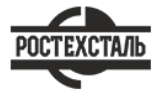 ГОСТ 7173-54Рельсы железнодорожные типа Р43 для путей промышленного транспорта. Конструкция и размерыСтатус: действующийВведен в действие: 1955-01-01Подготовлен предприятием ООО «Ростехсталь» - федеральным поставщиком металлопрокатаСайт www.rostechstal.ru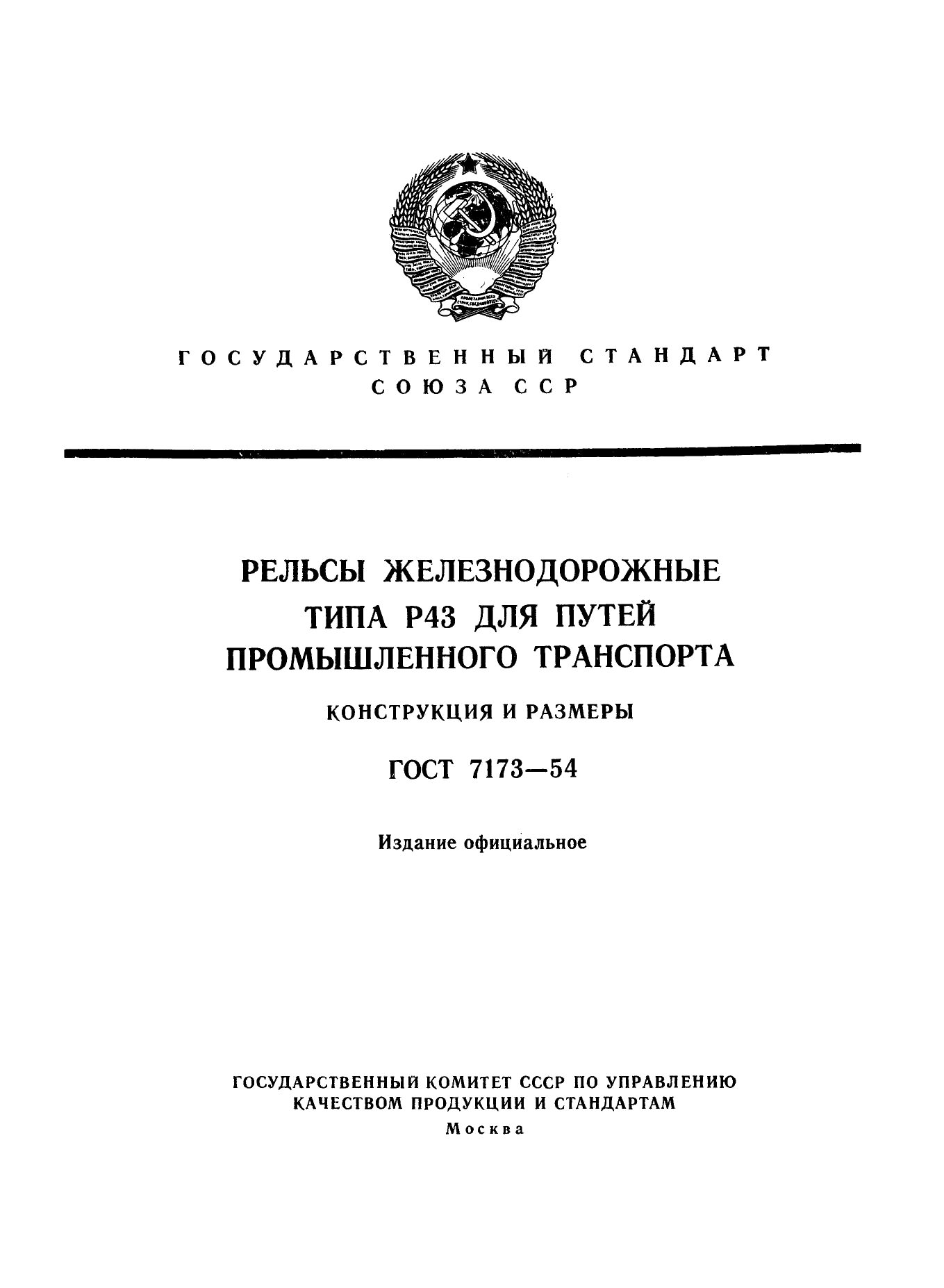 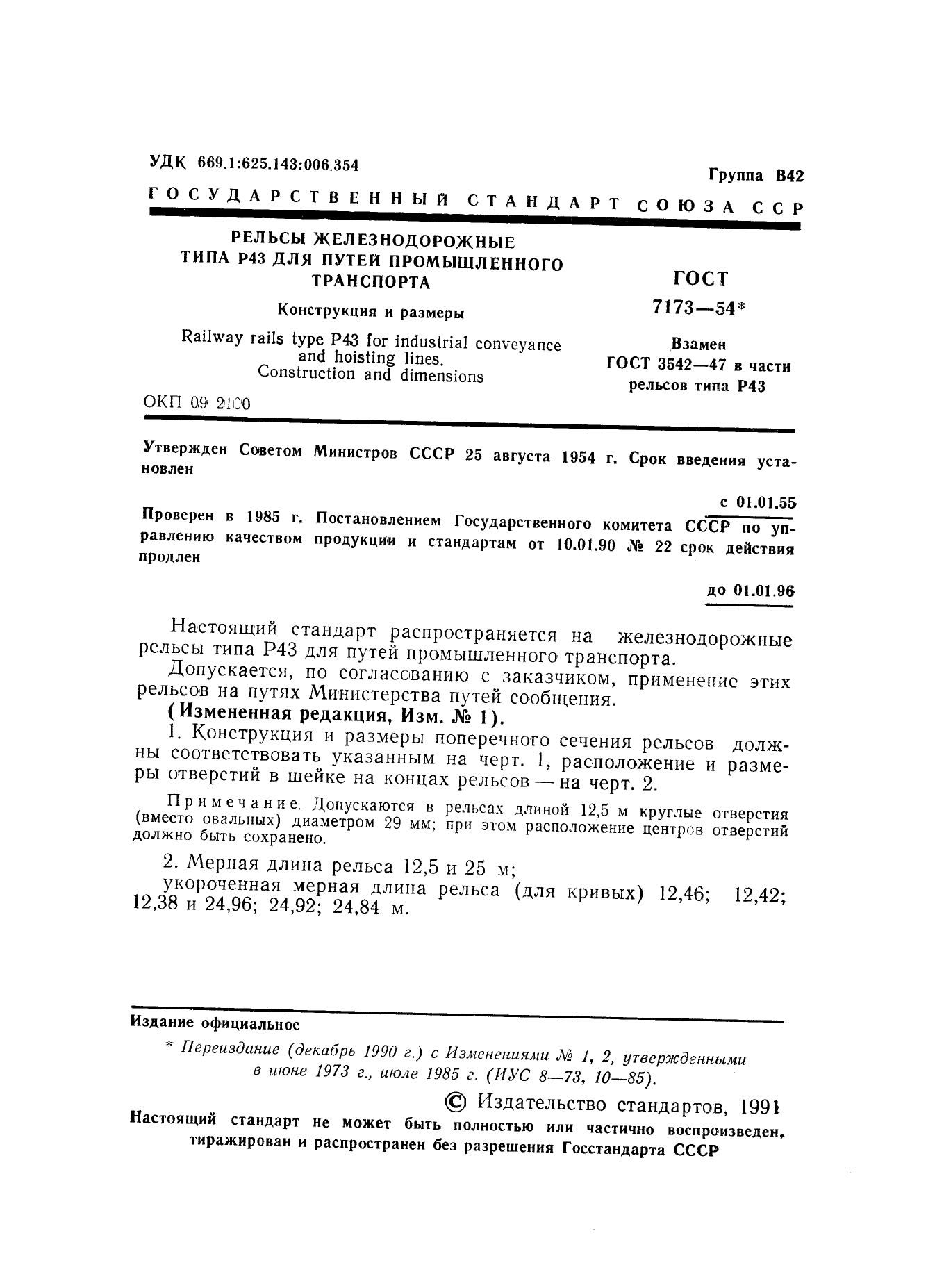 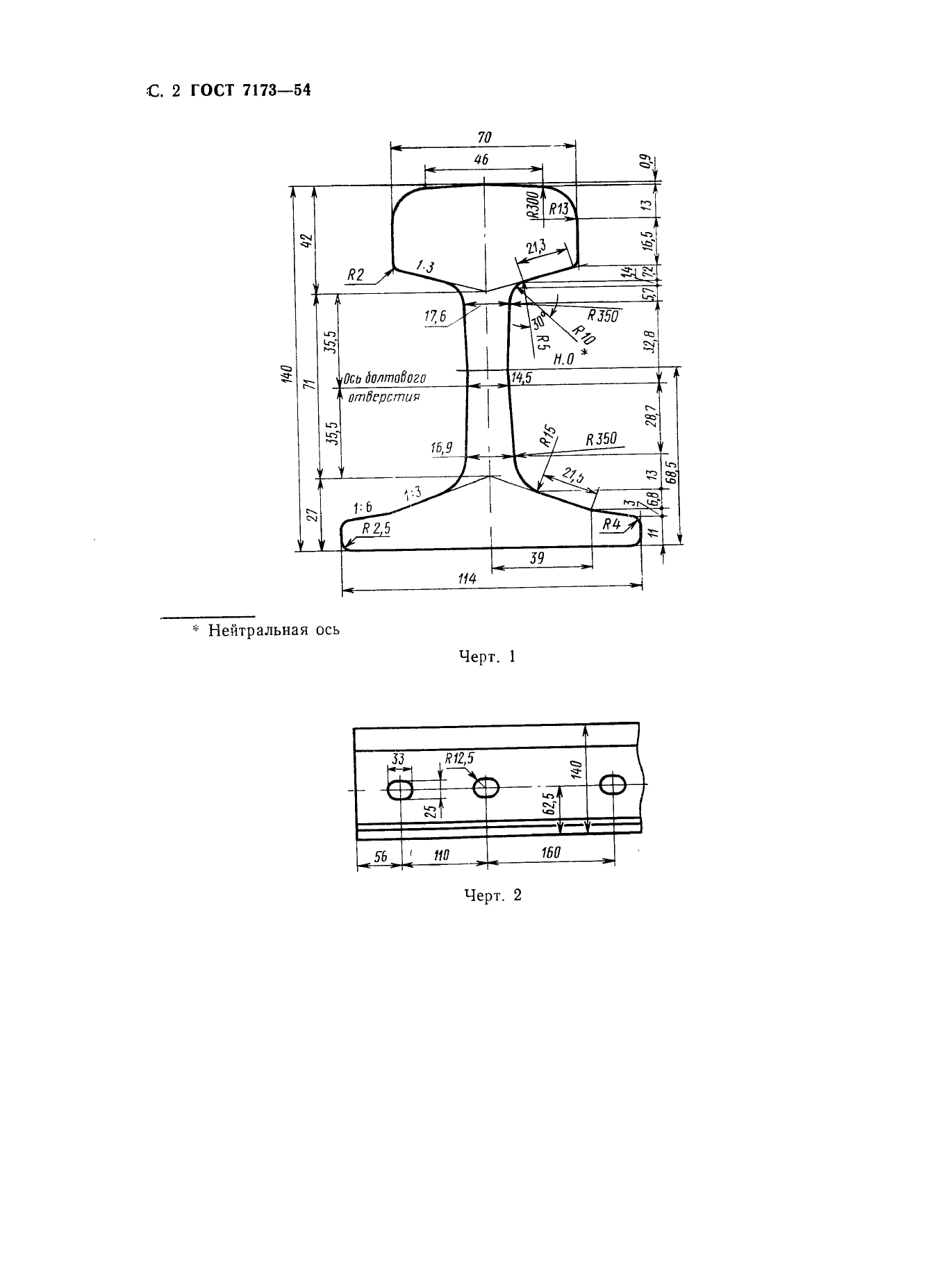 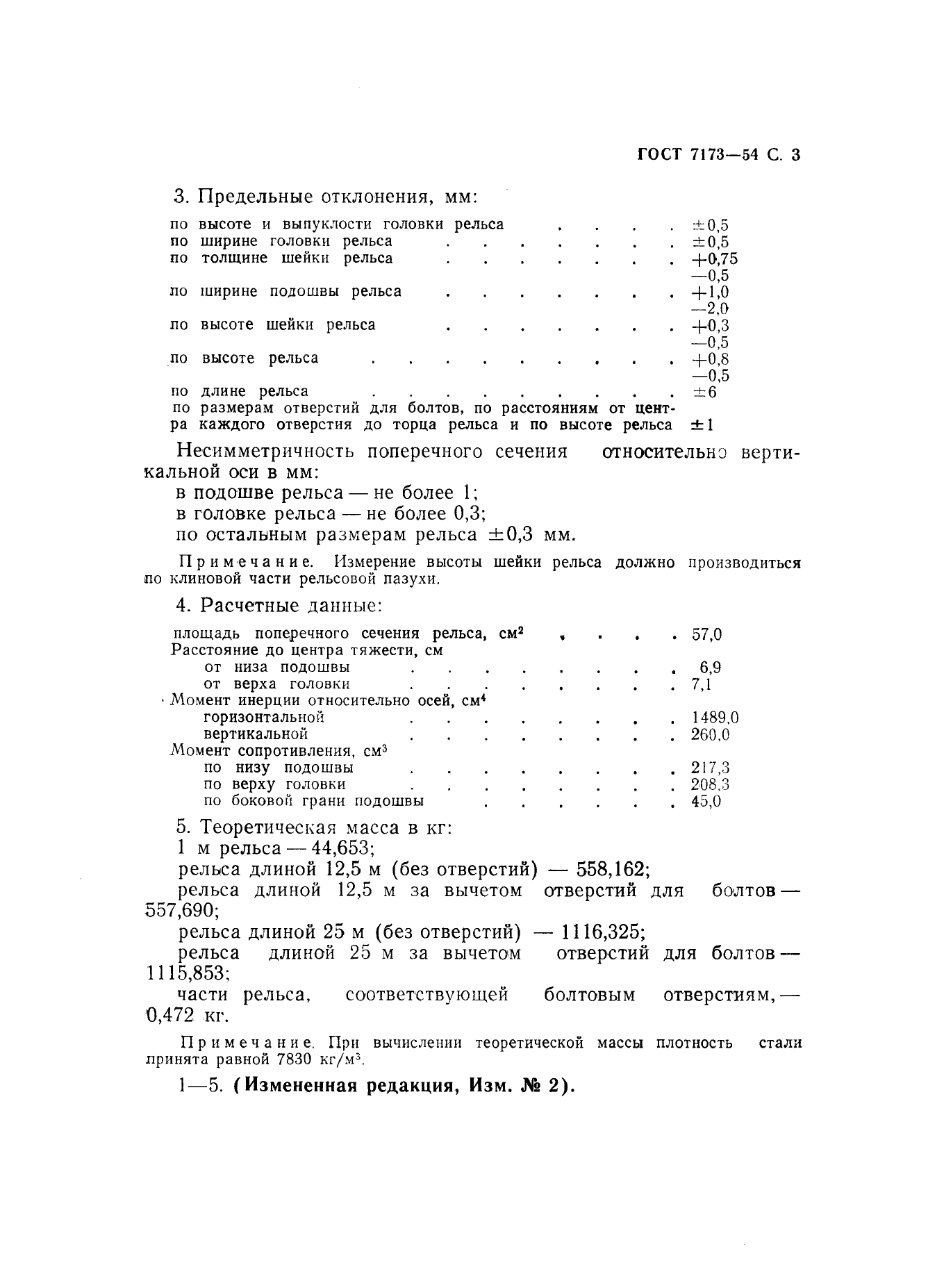 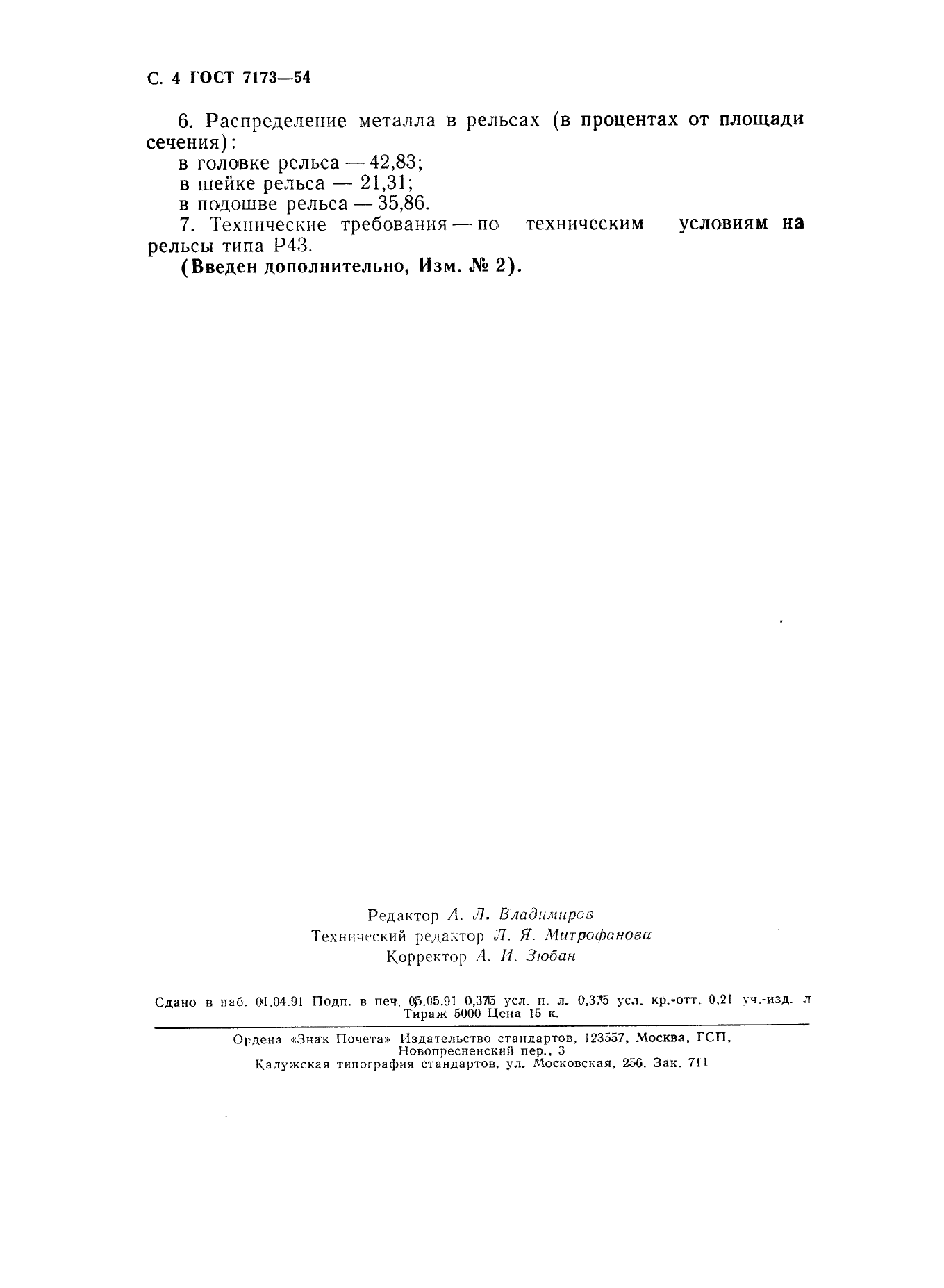 